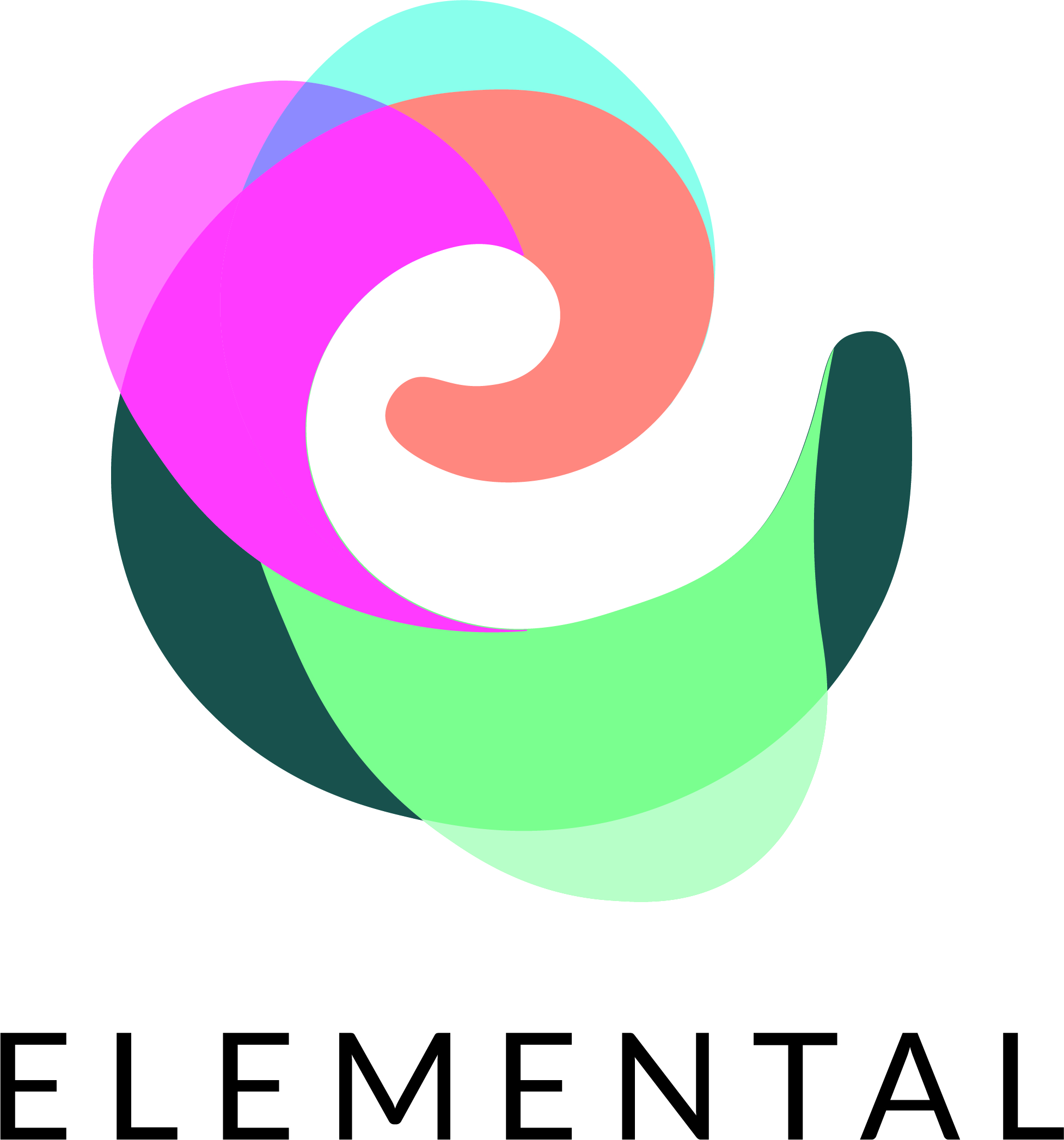 CLAIMANT CONFIDENTIAL BRIEF TO MEDIATORClaimant Confidential Offer: -Please provide any comments on the offer such as, discount on liability, contributory negligence, causation issues, any challenges as to credibility or extent of the injury, loss and damage claimed and reasonable quantification on a full liability basis below;Confidential comments:      The Offer; £     Signed by ………………………………………...Dated………………………………………………..Please return to your Mediator